6. Huevos de galletas oreo Por supuesto, no podían faltar entre nuestras propuestas de recetas de Pascua unos deliciosos huevos de chocolate.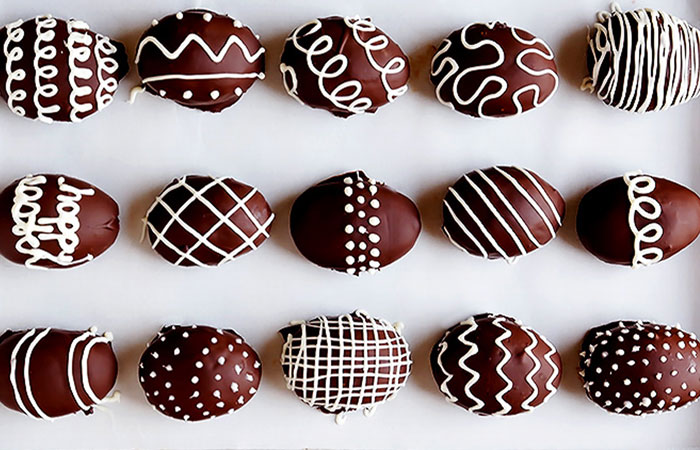 IngredientesGalletas oreoQueso cremaChocolate para postresChocolate blanco derretidoElaboraciónHaz una masa con galletas oreo y queso crema.Haz unos cuantos bombones con forma de huevo.Cúbrelos con chocolate para postres.( esto lo tendras que hacer conla ayuda de mamá porque el chocolate estará caliente y es peligroso que lo hagas sol@)Para decorarlos, ayúdate de una manga pastelera con chocolate blanco.( mama derretiráel chocolate para ayudarte)Metelos en la nevera 2 0 3 horas y estarán listos para comer
